1 ритмика от 04.03, 05.03.Следующий урок – контрольный!!!1) Знать пройденные размеры (две четверти и три четверти), уметь их определять и дирижировать в них.2) Знать, чему равна каждая длительность. Уметь решать музыкально-математические примеры!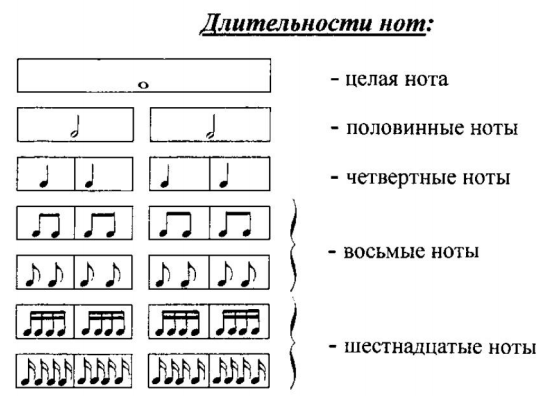 3) Знать, как пишутся паузы. Уметь решать музыкально-математические примеры с паузами!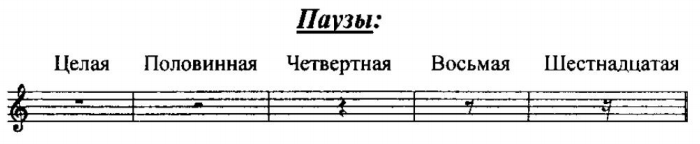 4) Повторите всё, что мы знаем про затакт.	Неполный такт в начале мелодии называется затактом (мелодия начинается не с сильной доли, а со слабой). Если есть затакт – последний такт будет неполным. Затакт в сумме с последним тактом всегда составляет один полный такт.5) ритм четверть с точкой и восьмая.Точка увеличивает звучание длительности на её половину. То есть если в четверти две восьмушки, то в четверти с точкой их будет три! 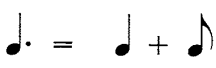 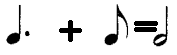 6) Знать, чему равна половинная с точкой.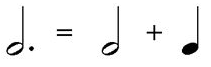 